	16+                                                                                                           выпуск №7(160) 14.03.2019гПечатное средство массовой информации сельского поселения Большая Дергуновка муниципального района Большеглушицкий Самарской области – газета _____________________________________________________________________________ОФИЦИАЛЬНОЕ ОПУБЛИКОВАНИЕМУНИЦИПАЛЬНОЕ УЧРЕЖДЕНИЕАДМИНИСТРАЦИЯСЕЛЬСКОГО ПОСЕЛЕНИЯБОЛЬШАЯ ДЕРГУНОВКА Заключение о результатах публичных слушаний в сельском поселении Большая Дергуновкамуниципального района Большеглушицкий Самарской областипо вопросу: проект Решения Собрания представителей сельского поселения Большая Дергуновка муниципального района Большеглушицкий Самарской области «О внесении изменения в Устав сельского поселения Большая Дергуновка муниципального района Большеглушицкий Самарской области".от  12 марта 2019года Дата проведения публичных слушаний – с 06 марта 2019 года по 12 марта 2019года.2. Место проведения публичных слушаний - 446190, Самарская область, Большеглушицкий район, село Большая Дергуновка, ул. Советская, д. 99.           3. Основание проведения публичных слушаний - Решение Собрания представителей сельского поселения Большая Дергуновка муниципального района Большеглушицкий Самарской области от 28 февраля 2019 года № 198  «О предварительном одобрении проекта Решения Собрания представителей сельского поселения Большая Дергуновка муниципального района Большеглушицкий Самарской области «О внесении изменения в Устав сельского поселения Большая Дергуновка муниципального района Большеглушицкий Самарской области и вынесении проекта на публичные слушания», опубликованное в газете «Большедергуновские Вести» № 6(159) 04.03.2019г.           4. Вопрос, вынесенный на публичные слушания - проект Решения Собрания представителей сельского поселения Большая Дергуновка муниципального района Большеглушицкий Самарской области «О внесении изменения в Устав сельского поселения Большая Дергуновка муниципального района Большеглушицкий Самарской области».        5. 07 марта 2019 года по адресу: 446190, Самарская область, Большеглушицкий район, село Большая Дергуновка, ул. Советская, д.99 проведено мероприятие по информированию жителей поселения по вопросам публичных слушаний, в котором приняли участие 8 (восемь) человек. 6. Мнения, предложения и замечания по проекту Решения Собрания представителей сельского поселения Большая Дергуновка муниципального района Большеглушицкий Самарской области «О внесении изменения в Устав сельского поселения Большая Дергуновка муниципального района Большеглушицкий Самарской области» внесли в протокол публичных слушаний – 2 (два) человека. 7. Обобщенные сведения, полученные при учете мнений, выраженных жителями сельского поселения Большая Дергуновка  муниципального района Большеглушицкий Самарской области и иными заинтересованными лицами по вопросу, вынесенному на публичные слушания:7.1. Мнения о целесообразности принятия Решения Собрания представителей сельского поселения Большая Дергуновка муниципального района Большеглушицкий Самарской области «О внесении изменения в Устав сельского поселения Большая Дергуновка  муниципального района Большеглушицкий Самарской области» в редакции, вынесенной на публичные слушания, и типичные мнения, содержащие положительную оценку по вопросу публичных слушаний, высказали  3(три) человека.7.2. Мнения, содержащие отрицательную оценку по вопросу публичных слушаний, не высказаны. 7.3. Замечания и предложения по вопросу публичных слушаний не высказаны. Руководитель органа, уполномоченного  на проведение публичных слушаний                А.В. ЧечинАдминистрация сельского поселения Большая Дергуновка муниципального района Большеглушицкий Самарской области Редактор: Жуваго В.С. Адрес газеты: 446190, с.Большая Дергуновка, ул.Советская, д.99, тел.64-5-75;эл. адрес: dergunovka@mail.ru Отпечатано в администрации сельского поселения Большая Дергуновка муниципального района Большеглушицкий Самарской области Соучредители – Администрация сельского поселения Большая Дергуновка муниципального района Большеглушицкий Самарской области, Собрание представителей сельского поселения Большая Дергуновка муниципального района Большеглушицкий Самарской области. Номер подписан в печать в 15.00 ч. 14.03.2019г. тираж 85 экземпляров   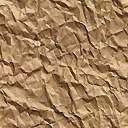 